                                               Гуманитарный проект: «Air+»                                                                                                                                       Humanitarian project: «Air+:»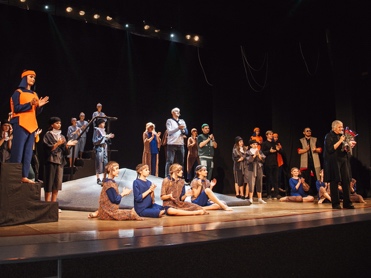 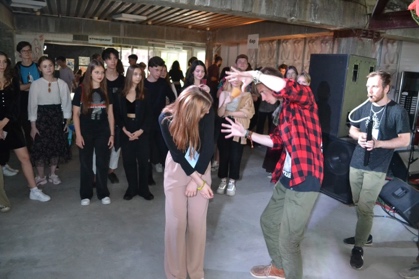 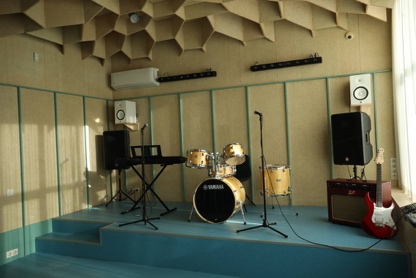 Project title: «Air+».Project title: «Air+».Project dates: 2022-2023 years.Project dates: 2022-2023 years.Name of the organization-applicant: State institution of culture «Ivye center of culture and leisure».Name of the organization-applicant: State institution of culture «Ivye center of culture and leisure».Project goal: Creation of an inclusive environment for the disclosure of the creative potential of adolescents in a socially dangerous situation; formation in society of a positive awareness of the personal uniqueness of each person, regardless of his social status.Project goal: Creation of an inclusive environment for the disclosure of the creative potential of adolescents in a socially dangerous situation; formation in society of a positive awareness of the personal uniqueness of each person, regardless of his social status.Project objectives:1) providing conditions for the socialization and development of adolescents in the framework of the creation and operation of the creative studio "Air +";2) development of aesthetic taste and creative growth of the participants of the creative studio through joint visits to musical events, specialized exhibitions and excursions;3) the gradual formation of a creative team (musical and theater groups) for further performances at concert venues in the city of Ivye and the Ivye region, and in the future - at creative events at various levels;4) involvement in the project of youth volunteers, artists and public figures.Project objectives:1) providing conditions for the socialization and development of adolescents in the framework of the creation and operation of the creative studio "Air +";2) development of aesthetic taste and creative growth of the participants of the creative studio through joint visits to musical events, specialized exhibitions and excursions;3) the gradual formation of a creative team (musical and theater groups) for further performances at concert venues in the city of Ivye and the Ivye region, and in the future - at creative events at various levels;4) involvement in the project of youth volunteers, artists and public figures.Beneficiaries:Children and adolescents of Ivye and the Ivye district, located in a socially dangerous place.Beneficiaries:Children and adolescents of Ivye and the Ivye district, located in a socially dangerous place.Brief description of project activities:To implement the project, a creative studio will be created on the basis state institution of culture «Ivye center of culture and leisure» under the name “Air +”, within which children and adolescents who are in a socially dangerous situation, under the guidance of specialists, will reveal their creative abilities, which, in turn, will , will contribute to socialization, emotional unloading and improvement of the psychological state. The creative studio "Air+" will be created to inspire a person and his environment.Brief description of project activities:To implement the project, a creative studio will be created on the basis state institution of culture «Ivye center of culture and leisure» under the name “Air +”, within which children and adolescents who are in a socially dangerous situation, under the guidance of specialists, will reveal their creative abilities, which, in turn, will , will contribute to socialization, emotional unloading and improvement of the psychological state. The creative studio "Air+" will be created to inspire a person and his environment.Amount requested in USD: 12500Amount requested in USD: 12500Source of financingVolume of financing in USDDonor funds11000Co-financing (own contribution)1500Project location (region, town):  Grodno region/Ivye district, Ivye.Project location (region, town):  Grodno region/Ivye district, Ivye.Contact person: last name, first name, position, phone number, e-mail address:  S.V.Martinkevich, deputy director, +375257691844, pitpoter98@mail.ru.Contact person: last name, first name, position, phone number, e-mail address:  S.V.Martinkevich, deputy director, +375257691844, pitpoter98@mail.ru.Наименование проекта: «Air+».Наименование проекта: «Air+».Срок реализации проекта: 2022-2023 года.Срок реализации проекта: 2022-2023 года.Организация-заявитель, предлагающая проект: Государственное учреждение культуры «Ивьевский центр культуры и досуга».Организация-заявитель, предлагающая проект: Государственное учреждение культуры «Ивьевский центр культуры и досуга».Цель проекта: Создание инклюзивной среды для раскрытия творческого потенциала подростков, находящихся в социально-опасном положении; формирование в обществе позитивного осознания личностной уникальности каждого человека, независимо от его социального положения.Цель проекта: Создание инклюзивной среды для раскрытия творческого потенциала подростков, находящихся в социально-опасном положении; формирование в обществе позитивного осознания личностной уникальности каждого человека, независимо от его социального положения.Задачи, планируемые к выполнению в рамках реализации проекта:обеспечение условий для социализации и развития подростков в рамках создания и функционирования творческой студии «Air+»;развитие эстетического вкуса и творческого роста участников творческой студии через совместное посещение музыкальных мероприятий, специализированных выставок и экскурсий;поэтапное формирование творческого коллектива (музыкальной и театральной групп) для дальнейших выступлений на концертных площадках г.Ивье и Ивьевского района, а в дальнейшем – на творческих мероприятиях различного уровня;привлечение к работе в проекте волонтёров по работе с молодёжью, деятелей искусства и общественных деятелей.Задачи, планируемые к выполнению в рамках реализации проекта:обеспечение условий для социализации и развития подростков в рамках создания и функционирования творческой студии «Air+»;развитие эстетического вкуса и творческого роста участников творческой студии через совместное посещение музыкальных мероприятий, специализированных выставок и экскурсий;поэтапное формирование творческого коллектива (музыкальной и театральной групп) для дальнейших выступлений на концертных площадках г.Ивье и Ивьевского района, а в дальнейшем – на творческих мероприятиях различного уровня;привлечение к работе в проекте волонтёров по работе с молодёжью, деятелей искусства и общественных деятелей.Целевая группа:Дети и подростки г.Ивье и Ивьевского района, находящиеся в социально-опасном положении.Целевая группа:Дети и подростки г.Ивье и Ивьевского района, находящиеся в социально-опасном положении.Краткое описание мероприятий в рамках проекта:Для реализации проекта будет создана творческая студия на базе ГУК «Ивьевский центр культуры и досуга» под названием «Air+», в рамках которой дети и подростки, находящиеся в социально-опасном положении, под руководством специалистов раскроют свои творческие способности, что, в свою очередь, поспособствует социализации, эмоциональной разгрузке и улучшению психологического состояния. Творческая студия «Air+» будет создана, чтобы вдохновить человека и его окружение. Краткое описание мероприятий в рамках проекта:Для реализации проекта будет создана творческая студия на базе ГУК «Ивьевский центр культуры и досуга» под названием «Air+», в рамках которой дети и подростки, находящиеся в социально-опасном положении, под руководством специалистов раскроют свои творческие способности, что, в свою очередь, поспособствует социализации, эмоциональной разгрузке и улучшению психологического состояния. Творческая студия «Air+» будет создана, чтобы вдохновить человека и его окружение. Общий объём финансирования (в долларах США): 12500Общий объём финансирования (в долларах США): 12500Источник финансированияОбъём финансирования(в долларах США)Средства донора11000Софинансирование1500Место реализации проекта (область/район, город): Гродненская область/Ивьевский район, г.Ивье. Место реализации проекта (область/район, город): Гродненская область/Ивьевский район, г.Ивье. Контактное лицо:инициалы, фамилия, должность, телефон, адрес электронной почты: С.В.Мартинкевич, заместитель директора, +375257691844, pitpoter98@mail.ru.Контактное лицо:инициалы, фамилия, должность, телефон, адрес электронной почты: С.В.Мартинкевич, заместитель директора, +375257691844, pitpoter98@mail.ru.